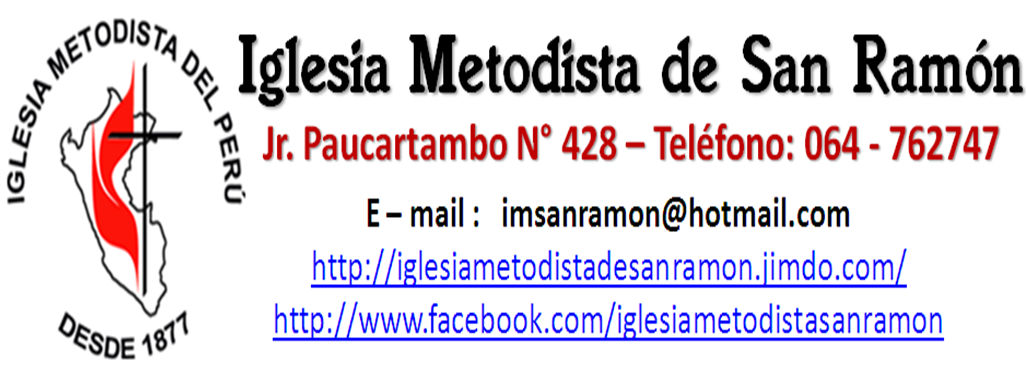 FICHA DE INSCRIPCIÓNENCUENTRO JUVENIL “Marcando la Diferencia”Al hacer mi inscripción y firmar en esta ficha estoy de acuerdo con los reglamentos y me sujeto a las políticas de trabajo de este evento. Firma:Participante: ____________________________San Ramón, _____  de ___________________ de 2012NOMBRES Y APELLIDOSNOMBRES Y APELLIDOSNOMBRES Y APELLIDOSDIRECCIÓNTELÉFONOCELULARCELULARMOVISTARMOVISTARCLAROE - MAILFACEBOOKCUMPLEAÑOS/             //             //             //             //             //             //             //             /EDADEDADGRADO DE ESTUDIOSGRADO DE ESTUDIOSESCUELA O COLEGIOESCUELA O COLEGIOESCUELA O COLEGIOHOBBIE ¿PARTICIPA EN LA IGLESIA?¿PARTICIPA EN LA IGLESIA?¿PARTICIPA EN LA IGLESIA?¿PARTICIPA EN LA IGLESIA?SISINONONONOA VECESA VECESA VECESRECIENTEMENTERECIENTEMENTEPara ser rellenado por la secretaría.Para ser rellenado por la secretaría.Para ser rellenado por la secretaría.Para ser rellenado por la secretaría.Para ser rellenado por la secretaría.PAGO DE INSCRIPCION (s/.10.00)SINON° DE FICHA